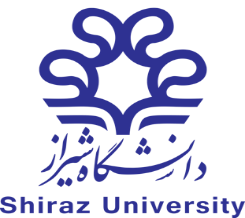 کمیته دانشگاهی اخلاق در پژوهش های زیست پزشکیدانشگاه شیرازفرم شماره 1فرم درخواست بررسی طرح های پژوهشیعنوان طرح پژوهشی(به فارسی و انگلیسی) فارسی: .......................................................................................................................................................انگلیسی:.....................................................................................................................................................نام و نام خانوادگی دانشجو یا مجری(به فارسی و انگلیسی):....................................................................دانشگاه و بخش مربوطه(به فارسی و انگلیسی):..................................................................................کد ملی: ..................................، ایمیل:..............................................، شماره موبایل:......................، در مورد پایان نامه هانام و نام خانوادگی استاد راهنما (به فارسی و انگلیسی):....................................................................دانشگاه و بخش مربوطه(به فارسی و انگلیسی):..................................................................................کد ملی: ..................................، ایمیل:..............................................، شماره موبایل:......................،وضعیت فرد متقاضی:هیات علمی O  دانشجوی فوق دکترا O دانشجوی دکترا O دانشجوی کارشناسی ارشد O دانشجوی کارشناسی: O سایر موارد (مشخص شود) ______نوع تحقیق:پروژه تحقیقی هیات علمی O پایان نامه O پروژه تحقیقی مستقل O پروژه درس کلاسی (اسم و شماره درس مشخص شود) Oسایر موارد(مشخص شود) ______اینجانب علاوه بر تایيد مفاد این پرسشنامه، منشور و موازین اخلاق در پژوهش دانشگاه شیراز را مطالعه نموده و خود را در تمام مراحل پژوهش متعهد به رعایت کامل ودقیق آنها میدانم. همچنين ضمن رعایت اصول اخلاقی در انتشارات علمی، طبق این منشور اخلاقی تمام اقدامات لازم را جهت پيشگيری از تخلفات پژوهشی انجام خواهم داد.امضا مجری(دانشجو):                          تاریخ:امضای استاد راهنما (اگر محقق اصلی دانشجو است):امضا:تاریخ:همکاران طرح:همکاران طرح:همکاران طرح:همکاران طرح:همکاران طرح:نام و نام خانوادگيتخصص/ رتبهتلفنمحل خدمتپست الكترونيكيآيا اين طرح پژوهشي قبلاً در كميته اخلاق ديگري بررسي شده است؟بلي□          خير □آيا اين طرح پژوهشي قبلاً در كميته اخلاق ديگري بررسي شده است؟بلي□          خير □آيا اين طرح پژوهشي قبلاً در كميته اخلاق ديگري بررسي شده است؟بلي□          خير □اگر بلينام کميته:                                  اگر بليتاريخ:اگر بلينتيجه بررسي: